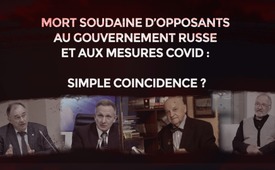 Mort soudaine de critiques du gouvernement russe et des mesures Covid : simple coïncidence ?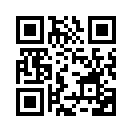 Les décès mystérieux de médecins et de scientifiques de haut rang en Russie éveillent l'attention. En tant que participants à la « Table ronde », un groupe de discussion public, ils ont défendu avec véhémence la liberté d'expression et ont été très critiques à l'égard de la politique du Covid. Cependant, le fait que ces personnes soient persécutées n'est pas un phénomène seulement russe, mais mondial.Dans le monde entier, la politique du Covid continue de sévir. Par exemple, Kla.TV a reçu des plaintes de citoyens russes étonnés du nombre des décès. Sont concernés les scientifiques et les médecins qui ont participé à des groupes de discussion critique du Covid ou qui ont manifesté leur mécontentement à l'égard de la politique du Covid. Depuis le début de la pandémie dite du Covid, plusieurs événements scientifiques et publics ont été organisés sur ce thème en Russie. Des experts de divers domaines de la science, de l'éducation, des affaires et du droit étaient présents pour échanger leurs points de vue sur les évolutions politiques et le sujet de la santé. Les scientifiques présents ont tiré la sonnette d'alarme et exprimé des opinions critiques sur les sujets concernant le Covid. Ils veulent sensibiliser la société avec des informations neutres et des contre voix aux rapports officiels. Les citoyens doivent apprendre à discerner par eux-mêmes ce qui les convainc et ce qui ne les convainc pas. 

Le 2 février 2021, Kla.TV a publié une de ces nombreuses tables rondes avec des experts sur le sujet « La vaccination pour toute la Russie ou une menace pour la sécurité nationale », initiée par la célèbre actrice russe Maria Shukshina. Un grand nombre de ces experts compétents font un travail exemplaire dans la lutte contre le mensonge et la tromperie. Nous souhaitons publier maintenant l’avis de certaines de ces personnes et rappeler le courage et le dévouement dont elles ont fait preuve en bravant la censure pour défendre la liberté. On peut supposer qu'elles ont dû payer de leur vie.


Le professeur Alexander Borisovich Poletaev, né à Moscou en 1951, est diplômé en médecine et a travaillé comme chercheur principal au centre de recherche médicale Immunculus et au centre de recherche fédéral pour la réanimation et la réhabilitation RAS, tous les deux à Moscou. Il est mort à l'âge de 70 ans dans un hôpital de Moscou, apparemment d'une crise cardiaque. Deux jours avant sa mort, il a demandé aux médias de cesser avec leurs mensonges car, selon lui, il n'existe pas de vaccins inoffensifs. Il a préconisé une interdiction mondiale de la vaccination de masse, qui a été pratiquée dans les années 1960 et 1970 et a provoqué une explosion des leucémies et des cancers infantiles. 

Tous ses efforts consistaient à faire du dévoilement afin que les gens ne tombent pas dans la panique face à la prétendue pandémie du Covid. 
Le professeur Poletaev a participé aux discussions des tables rondes en Russie. Il était père de quatre enfants et grand-père de cinq petits-enfants.




Vladimir Ivanovitch Filin, né en 1952 dans le district de Ramskoïe, à 45 km au sud-est de Moscou. Issu d'une famille simple, il a gravi les échelons, passant de l’employé au directeur d'une usine de chaussures. En 1991, il commence à s'engager politiquement. Il a été coordinateur des Forces armées patriotiques de Russie et a récemment organisé une conférence de presse intitulée « Menace pour la sécurité nationale. The last Frontier », dans laquelle les motifs cachés de la soi-disant pandémie ont été mis en lumière. Il a notamment évoqué de nouvelles lois extrêmement sévères contre les non-vaccinés, qui devraient être adoptées en automne 2021. Peu de temps après, il est mort mystérieusement à l'âge de 69 ans. Sa fille a déclaré publiquement qu'il était une personne en très bonne santé qui prenait grand soin de sa santé. Le diagnostic de la première autopsie était : insuffisance cardiaque soudaine. La famille a demandé un examen plus approfondi, car des doutes sont apparus sur le diagnostic. En outre, avec le responsable de la morgue, ils ont porté plainte auprès du parquet, car il y avait eu deux autopsies du cadavre à la morgue, une première secrète et une seconde officielle. Vladimir Ivanovich Filin n'était pas seulement un critique des mesures Covid, mais aussi un opposant et un critique très acerbe de toute la politique de Poutine. Il a ouvertement appelé à un vote de méfiance à l'égard de Poutine, en disant :   « Le régime de Poutine mène une guerre ouverte contre le peuple. » M. Filin a également appelé à une réduction totale de la dette entre les banques et le peuple, en raison des taux d'intérêt excessifs.

Yuri Grigorievich Grigoriev est né dans une famille d'enseignants en 1925 à Kharkov, aujourd'hui deuxième ville d'Ukraine. Il a obtenu un doctorat en sciences médicales, il est devenu professeur et le principal expert mondial des effets de divers types de rayonnements, y compris les rayonnements des téléphones portables. Il a également été lauréat du prix d'État de l'URSS et membre honoraire de l'Académie russe des sciences électrotechniques. Pendant 19 ans, le professeur Grigoriev a été l'expert de l'Organisation mondiale de la santé en matière de rayonnements électromagnétiques. Durant toutes ces années, il s'est élevé avec véhémence contre le lobbying des entreprises technologiques et a mis en garde contre les dangers d'une utilisation excessive des téléphones portables. Ses rapports finissaient régulièrement sur le bureau du président russe. Jusqu’en 2021, M. Grigoriev a participé activement à des discussions scientifiques sur les effets des rayonnements non ionisants sur la santé des enfants et a déclaré à plusieurs reprises la nocivité des réseaux sans fil (Wi-Fi) et des mats de la téléphonie mobile. Il a exigé que ceux-ci soient retirés des écoles. Aussi âgé que soit Yuri Grigorievich Grigoriev à 95 ans, il a laissé une marque évidente dans la sensibilisation du public. Peu après son discours à la table ronde scientifique et publique, Grigorievich est décédé subitement le 6 avril 2021.

Nikolay Nikolayevich Filatov, né en 1954 dans la région de Tula, à environ 200 km au sud de Moscou, c’était un éminent docteur en médecine, scientifique, professeur et, depuis 2016, membre correspondant de l'Académie des sciences de Russie. Il a également été directeur scientifique adjoint de l'Institut de recherche Mechnikov pour les vaccins et les sérums et chef du département d'épidémiologie de l'université Sechenov. Il a vivement critiqué les mesures prises par les autorités en 2020 pour empêcher la propagation du Covid-19 en Russie. Stupéfait, il s'est exprimé en ces termes : « Je suis épidémiologiste de profession, j'ai étudié cela toute ma vie, et je ne comprends pas ce qui se passe ! L'année dernière, l'incidence des infections respiratoires était plus élevée que cette année, mais personne ne parlait de pandémie. » Peu avant sa mort, il s’est dit consterné au sujet des mesures prises par la Russie pour lutter contre la prétendue pandémie de Covid. Il est mort à Moscou à l'âge précoce de 67 ans.

Tous ces décès « soudains » d'hommes anti-gouvernementaux et anti-Covid qui ont courageusement osé s'exprimer publiquement, entre autre sur les événements criminels, est si frappante qu'elle ne peut être simplement ignorée. 

Même si les liens ne sont pas encore définitivement éclaircis, la cause de l'insuffisance cardiaque est facilement attribuée à l'âge des personnes décédées trop soudainement. Une chose est sûre : celui qui aujourd'hui prend trop de risques vis-à-vis de la politique vit dangereusement ! Ce n'est pas seulement le cas en Russie, mais dans le monde entier !  Dès que les citoyens doivent avoir peur d'exprimer librement leurs opinions et qu’ils doivent par conséquent craindre pour leur vie, la liberté et la démocratie sont perdues.

Mais de peur qu'ils ne soient oubliés, l'histoire écrit les noms de ceux qui ont payé le prixde abu.avr.wouSources:Ungereimtheiten rund um den Tod des Wladimir Iwanowitsch Filin:
https://pdsnpsr.ru/articles/11540-video-marafon-pamyati-vladimira-ivanovicha-filina_21082021
https://www.youtube.com/watch?v=z01k4V5KfLE

Mysteriöse Tode von Ärzten nach Interviews zu Gefahren der Impfung. Wurden sie ermordet?:
https://newsland.com/community/7300/content/strannye-smerti-chestnykh-vrachei-posle-interviu-o-vaktsinatsii-ikh-ubivaiut/7439531

Interview mit Professor Alexander Borisovich Poletaev zu Impfungen vor seinem plötzlichen Tod:
https://www.youtube.com/watch?v=E-z4eDH0aqQ

Wissenschaftlicher öffentlicher Runder Tisch:
www.kla.tv/18328Cela pourrait aussi vous intéresser:#Coronavirus-fr - www.kla.tv/Coronavirus-fr

#Russie - www.kla.tv/Russie

#MortsMysterieuses - mystérieuses - www.kla.tv/MortsMysterieusesKla.TV – Des nouvelles alternatives... libres – indépendantes – non censurées...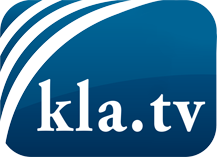 ce que les médias ne devraient pas dissimuler...peu entendu, du peuple pour le peuple...des informations régulières sur www.kla.tv/frÇa vaut la peine de rester avec nous!Vous pouvez vous abonner gratuitement à notre newsletter: www.kla.tv/abo-frAvis de sécurité:Les contre voix sont malheureusement de plus en plus censurées et réprimées. Tant que nous ne nous orientons pas en fonction des intérêts et des idéologies de la système presse, nous devons toujours nous attendre à ce que des prétextes soient recherchés pour bloquer ou supprimer Kla.TV.Alors mettez-vous dès aujourd’hui en réseau en dehors d’internet!
Cliquez ici: www.kla.tv/vernetzung&lang=frLicence:    Licence Creative Commons avec attribution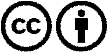 Il est permis de diffuser et d’utiliser notre matériel avec l’attribution! Toutefois, le matériel ne peut pas être utilisé hors contexte.
Cependant pour les institutions financées avec la redevance audio-visuelle, ceci n’est autorisé qu’avec notre accord. Des infractions peuvent entraîner des poursuites.